eTwinning-Projekt : 
Breakfast in Europe – delicious and healthy
Beteiligte Klassen: 	jetzige 7a und 7c	Beteiligte Fächer:   Mathematik, Biologie und Englisch	Partnerschulen aus: Italien, Polen, Spanien, Türkei  	Aktivitäten im Projekt:Umfrage zu FrühstücksgewohnheitenErstellung von Wortwolken mit dem PCErgebnisauswertung von 3 Klassen mit Excel-DiagrammenVergleich mit Ergebnissen der PartnerVokabelliste E <->DKreuzworträtsel, Wortsalat für die PartnerschulenLösen von Kreuzworträtsel der anderen PartnerBeschreibung der Frühstücksgewohnheiten in EnglischBiounterricht zu gesunder ErnährungCheck der eigenen Frühstücksboxen (vorher – nachher)Quiz zu gesunder ErnährungKommentare zu den Beiträgen der Partner in Englisch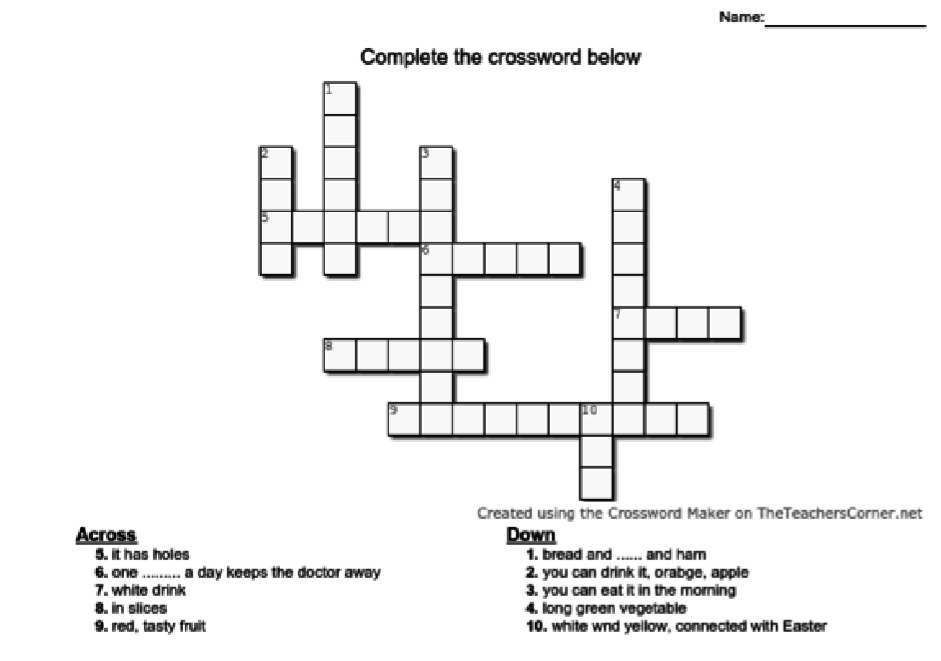 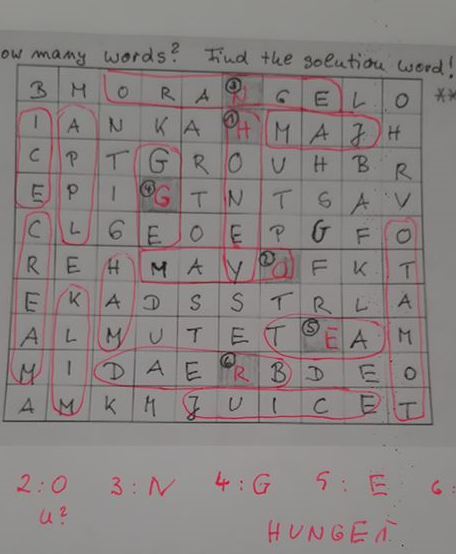 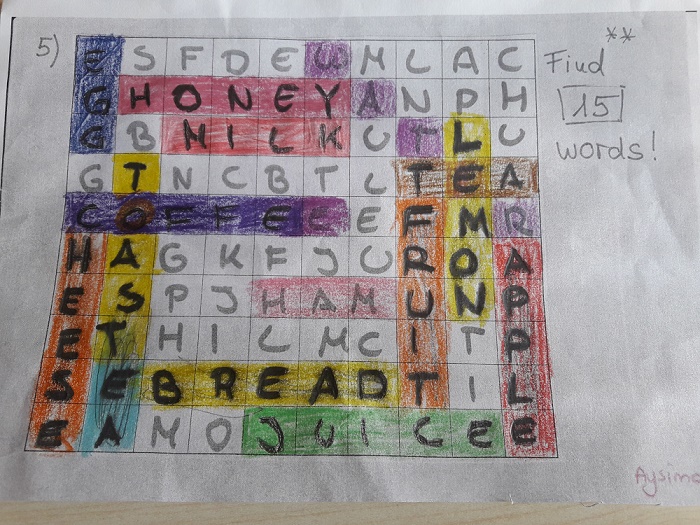 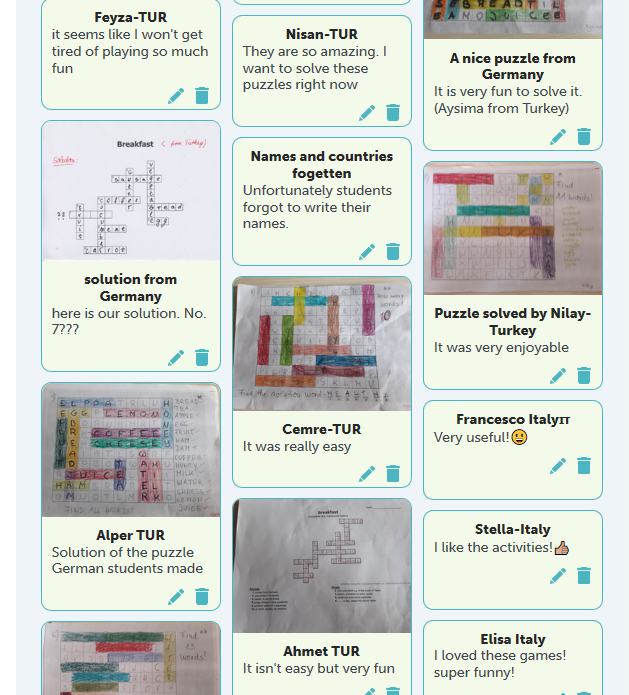 